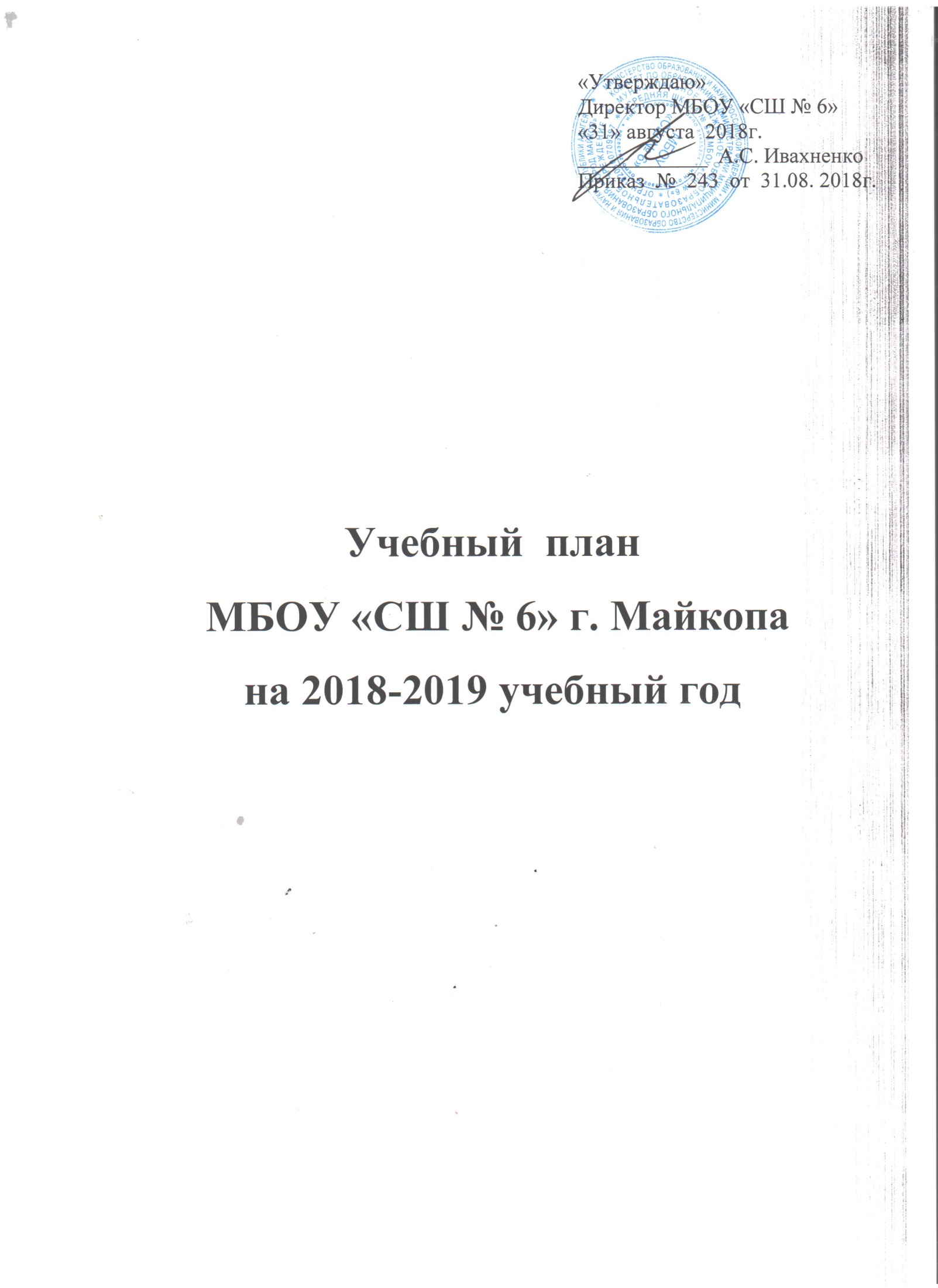 Учебный план МБОУ «СШ № 6», реализующий программу  начального общего образования с русским языком обученияУчебный план МБОУ «СШ № 6», реализующий программу  основного общего образования, с русским языком обучения на 2018-2019 учебный год (ФГОС)Учебный план МБОУ «СШ № 6», реализующий программу  основного общего образования с русским языком обученияПредметные областиПредметные областиУчебные предметыУчебные предметыКоличество часов в неделюКоличество часов в неделюКоличество часов в неделюКоличество часов в неделюКоличество часов в неделюКоличество часов в неделюКоличество часов в неделюКоличество часов в неделюВсегоПредметные областиПредметные областиУчебные предметыУчебные предметы1а1бVIIв2а2бVIIв3а4а4бVIIв4вVIIвОбязательная частьОбязательная частьОбязательная частьОбязательная частьОбязательная частьОбязательная частьОбязательная частьОбязательная частьОбязательная частьОбязательная частьОбязательная частьОбязательная частьОбязательная частьРусский язык и литературное чтениеРусский язык и литературное чтениеРусский языкРусский язык5545444435Русский язык и литературное чтениеРусский язык и литературное чтениеЛитературное  чтениеЛитературное  чтение4434322224Родной язык и литературное чтение на родном языке*Родной язык и литературное чтение на родном языке*Родной (русский) языкРодной (русский) язык---------Родной язык и литературное чтение на родном языке*Родной язык и литературное чтение на родном языке*Родной (адыгейский) языкРодной (адыгейский) язык---------Родной язык и литературное чтение на родном языке*Родной язык и литературное чтение на родном языке*Литературное чтение на русском языкеЛитературное чтение на русском языке---------Родной язык и литературное чтение на родном языке*Родной язык и литературное чтение на родном языке*Литературное чтение на адыгейском  языкеЛитературное чтение на адыгейском  языке---------Иностранный языкИностранный языкИностранный язык Иностранный язык 2222210Математика и информатикаМатематика и информатикаМатематикаМатематика4444444432Обществознание и естествознание (окружающий мир)Обществознание и естествознание (окружающий мир)Окружающий мир Окружающий мир 2222222216ИскусствоИскусствоМузыкаМузыка111111118ИскусствоИскусствоИзобразительное искусствоИзобразительное искусство111111118Физическая культураФизическая культураФизкультураФизкультура3333333324ТехнологияТехнологияТехнология /Адыгейский язык**Технология /Адыгейский язык**111111118Основы религиозных культур и светской этикиОсновы религиозных культур и светской этикиОсновы религиозных культур и светской этикиОсновы религиозных культур и светской этики1113Часть, формируемая участниками образовательного процессаЧасть, формируемая участниками образовательного процессаЧасть, формируемая участниками образовательного процессаЧасть, формируемая участниками образовательного процессаЧасть, формируемая участниками образовательного процессаЧасть, формируемая участниками образовательного процессаЧасть, формируемая участниками образовательного процессаЧасть, формируемая участниками образовательного процессаЧасть, формируемая участниками образовательного процессаЧасть, формируемая участниками образовательного процессаЧасть, формируемая участниками образовательного процессаЧасть, формируемая участниками образовательного процессаЧасть, формируемая участниками образовательного процессаАдыгейский язык  (на русском языке)Адыгейский язык  (на русском языке)Адыгейский язык  (на русском языке)Адыгейский язык  (на русском языке)2226212Адыгейский язык/литература (на русском языке)Адыгейский язык/литература (на русском языке)Адыгейский язык/литература (на русском языке)Адыгейский язык/литература (на русском языке)2248Русский языкРусский языкРусский языкРусский язык11Математика Математика Математика Математика 11Предельно допустимая (максимальная) аудиторная учебная нагрузка при 5-дневной учебной нагрузкеПредельно допустимая (максимальная) аудиторная учебная нагрузка при 5-дневной учебной нагрузкеПредельно допустимая (максимальная) аудиторная учебная нагрузка при 5-дневной учебной нагрузкеПредельно допустимая (максимальная) аудиторная учебная нагрузка при 5-дневной учебной нагрузке2121232323232323178*Предметы образовательной области Родной язык и литературное чтение на родном языке:- «Родной (русский) язык» и «Литературное чтение на русском языке» интегрированы в образовательную область Русский язык и литературное чтение.- «Родной (адыгейский) язык» и «Литературное чтение на адыгейском языке» интегрированы в предмет «Адыгейский язык».** в 1-м классе для носителей адыгейского языка предмет «Адыгейский язык» изучается за счёт часов, предусмотренных на предмет «Технология».*Предметы образовательной области Родной язык и литературное чтение на родном языке:- «Родной (русский) язык» и «Литературное чтение на русском языке» интегрированы в образовательную область Русский язык и литературное чтение.- «Родной (адыгейский) язык» и «Литературное чтение на адыгейском языке» интегрированы в предмет «Адыгейский язык».** в 1-м классе для носителей адыгейского языка предмет «Адыгейский язык» изучается за счёт часов, предусмотренных на предмет «Технология».*Предметы образовательной области Родной язык и литературное чтение на родном языке:- «Родной (русский) язык» и «Литературное чтение на русском языке» интегрированы в образовательную область Русский язык и литературное чтение.- «Родной (адыгейский) язык» и «Литературное чтение на адыгейском языке» интегрированы в предмет «Адыгейский язык».** в 1-м классе для носителей адыгейского языка предмет «Адыгейский язык» изучается за счёт часов, предусмотренных на предмет «Технология».*Предметы образовательной области Родной язык и литературное чтение на родном языке:- «Родной (русский) язык» и «Литературное чтение на русском языке» интегрированы в образовательную область Русский язык и литературное чтение.- «Родной (адыгейский) язык» и «Литературное чтение на адыгейском языке» интегрированы в предмет «Адыгейский язык».** в 1-м классе для носителей адыгейского языка предмет «Адыгейский язык» изучается за счёт часов, предусмотренных на предмет «Технология».*Предметы образовательной области Родной язык и литературное чтение на родном языке:- «Родной (русский) язык» и «Литературное чтение на русском языке» интегрированы в образовательную область Русский язык и литературное чтение.- «Родной (адыгейский) язык» и «Литературное чтение на адыгейском языке» интегрированы в предмет «Адыгейский язык».** в 1-м классе для носителей адыгейского языка предмет «Адыгейский язык» изучается за счёт часов, предусмотренных на предмет «Технология».*Предметы образовательной области Родной язык и литературное чтение на родном языке:- «Родной (русский) язык» и «Литературное чтение на русском языке» интегрированы в образовательную область Русский язык и литературное чтение.- «Родной (адыгейский) язык» и «Литературное чтение на адыгейском языке» интегрированы в предмет «Адыгейский язык».** в 1-м классе для носителей адыгейского языка предмет «Адыгейский язык» изучается за счёт часов, предусмотренных на предмет «Технология».*Предметы образовательной области Родной язык и литературное чтение на родном языке:- «Родной (русский) язык» и «Литературное чтение на русском языке» интегрированы в образовательную область Русский язык и литературное чтение.- «Родной (адыгейский) язык» и «Литературное чтение на адыгейском языке» интегрированы в предмет «Адыгейский язык».** в 1-м классе для носителей адыгейского языка предмет «Адыгейский язык» изучается за счёт часов, предусмотренных на предмет «Технология».*Предметы образовательной области Родной язык и литературное чтение на родном языке:- «Родной (русский) язык» и «Литературное чтение на русском языке» интегрированы в образовательную область Русский язык и литературное чтение.- «Родной (адыгейский) язык» и «Литературное чтение на адыгейском языке» интегрированы в предмет «Адыгейский язык».** в 1-м классе для носителей адыгейского языка предмет «Адыгейский язык» изучается за счёт часов, предусмотренных на предмет «Технология».*Предметы образовательной области Родной язык и литературное чтение на родном языке:- «Родной (русский) язык» и «Литературное чтение на русском языке» интегрированы в образовательную область Русский язык и литературное чтение.- «Родной (адыгейский) язык» и «Литературное чтение на адыгейском языке» интегрированы в предмет «Адыгейский язык».** в 1-м классе для носителей адыгейского языка предмет «Адыгейский язык» изучается за счёт часов, предусмотренных на предмет «Технология».*Предметы образовательной области Родной язык и литературное чтение на родном языке:- «Родной (русский) язык» и «Литературное чтение на русском языке» интегрированы в образовательную область Русский язык и литературное чтение.- «Родной (адыгейский) язык» и «Литературное чтение на адыгейском языке» интегрированы в предмет «Адыгейский язык».** в 1-м классе для носителей адыгейского языка предмет «Адыгейский язык» изучается за счёт часов, предусмотренных на предмет «Технология».*Предметы образовательной области Родной язык и литературное чтение на родном языке:- «Родной (русский) язык» и «Литературное чтение на русском языке» интегрированы в образовательную область Русский язык и литературное чтение.- «Родной (адыгейский) язык» и «Литературное чтение на адыгейском языке» интегрированы в предмет «Адыгейский язык».** в 1-м классе для носителей адыгейского языка предмет «Адыгейский язык» изучается за счёт часов, предусмотренных на предмет «Технология».*Предметы образовательной области Родной язык и литературное чтение на родном языке:- «Родной (русский) язык» и «Литературное чтение на русском языке» интегрированы в образовательную область Русский язык и литературное чтение.- «Родной (адыгейский) язык» и «Литературное чтение на адыгейском языке» интегрированы в предмет «Адыгейский язык».** в 1-м классе для носителей адыгейского языка предмет «Адыгейский язык» изучается за счёт часов, предусмотренных на предмет «Технология».*Предметы образовательной области Родной язык и литературное чтение на родном языке:- «Родной (русский) язык» и «Литературное чтение на русском языке» интегрированы в образовательную область Русский язык и литературное чтение.- «Родной (адыгейский) язык» и «Литературное чтение на адыгейском языке» интегрированы в предмет «Адыгейский язык».** в 1-м классе для носителей адыгейского языка предмет «Адыгейский язык» изучается за счёт часов, предусмотренных на предмет «Технология».Внеурочная деятельность  (включая коррекционно-развивающую область):Внеурочная деятельность  (включая коррекционно-развивающую область):Внеурочная деятельность  (включая коррекционно-развивающую область):Внеурочная деятельность  (включая коррекционно-развивающую область):510510555550Коррекционно-развивающие занятияКоррекционно-развивающие занятияКоррекционно-развивающие занятияКоррекционно-развивающие занятия66Ритмика Ритмика Ритмика Ритмика 11НаправленияСпортивно-оздоровительноеСпортивно-оздоровительноеПутешествие по тропе здоровья11111111НаправленияДуховно-нравственноеДуховно-нравственноеЯ читаю о Родине11111111НаправленияСоциальное Социальное Я познаю мир111111НаправленияОбщеинтеллектуальное Общеинтеллектуальное Развитие познавательных способностей. Умники и умницы11111111НаправленияОбщекультурное Общекультурное Город мастеров111111Допустимый объем финансированияДопустимый объем финансированияДопустимый объем финансированияДопустимый объем финансирования2631283328282828230Предметные областиПредметные областиПредметные областиУчебные предметыКоличество часов в неделюКоличество часов в неделюКоличество часов в неделюКоличество часов в неделюКоличество часов в неделюКоличество часов в неделюКоличество часов в неделюКоличество часов в неделюКоличество часов в неделюКоличество часов в неделюПредметные областиПредметные областиПредметные областиУчебные предметы5а6а6бVIIв6вVIIв7а7бVIIв7вVIIв 8а8бVIIв8вVIIвВсего Обязательная частьОбязательная частьОбязательная частьОбязательная частьОбязательная частьОбязательная частьОбязательная частьОбязательная частьОбязательная частьОбязательная частьОбязательная частьОбязательная частьОбязательная частьОбязательная частьОбязательная частьРусский язык и литератураРусский язык и литератураРусский язык и литератураРусский язык566644433344Русский язык и литератураРусский язык и литератураРусский язык и литератураЛитература333322222224Родной язык и литературное чтение на родном языке*Родной язык и литературное чтение на родном языке*Родной язык и литературное чтение на родном языке*Родной (русский) язык-----------Родной язык и литературное чтение на родном языке*Родной язык и литературное чтение на родном языке*Родной язык и литературное чтение на родном языке*Родной (адыгейский) язык-----------Родной язык и литературное чтение на родном языке*Родной язык и литературное чтение на родном языке*Родной язык и литературное чтение на родном языке*Родная  (русская) литература-----------Родной язык и литературное чтение на родном языке*Родной язык и литературное чтение на родном языке*Родной язык и литературное чтение на родном языке*Родная (адыгейская) литература (на адыгейском  языке)-----------Иностранный языкИностранный языкИностранный языкИностранный язык 333333333330Математика и информатикаМатематика и информатикаМатематика и информатикаМатематика555520Математика и информатикаМатематика и информатикаМатематика и информатикаАлгебра33333318Математика и информатикаМатематика и информатикаМатематика и информатикаГеометрия22222212Математика и информатикаМатематика и информатикаМатематика и информатикаИнформатика1111116Общественно-научные предметыОбщественно-научные предметыОбщественно-научные предметыИстория222222222220Общественно-научные предметыОбщественно-научные предметыОбщественно-научные предметыОбществознание 1111111119Общественно-научные предметыОбщественно-научные предметыОбщественно-научные предметыГеография 111122222216Естественно-научные предметыЕстественно-научные предметыЕстественно-научные предметыБиология 111122222216Естественно-научные предметыЕстественно-научные предметыЕстественно-научные предметыФизика 22222212Естественно-научные предметыЕстественно-научные предметыЕстественно-научные предметыХимия 2226ИскусствоИскусствоИскусствоМузыка111111111110ИскусствоИскусствоИскусствоИЗО11111117Физическая культура и Основы безопасности жизнедеятельностиФизическая культура и Основы безопасности жизнедеятельностиФизическая культура и Основы безопасности жизнедеятельностиФизкультура222222222220Физическая культура и Основы безопасности жизнедеятельностиФизическая культура и Основы безопасности жизнедеятельностиФизическая культура и Основы безопасности жизнедеятельностиОБЖ1111116ТехнологияТехнологияТехнологияТехнология 222211111114ИТОГО:ИТОГО:ИТОГО:ИТОГО:26282828303030303030290Часть, формируемая участниками образовательных  отношенийЧасть, формируемая участниками образовательных  отношенийЧасть, формируемая участниками образовательных  отношенийЧасть, формируемая участниками образовательных  отношенийЧасть, формируемая участниками образовательных  отношенийЧасть, формируемая участниками образовательных  отношенийЧасть, формируемая участниками образовательных  отношенийЧасть, формируемая участниками образовательных  отношенийЧасть, формируемая участниками образовательных  отношенийЧасть, формируемая участниками образовательных  отношенийЧасть, формируемая участниками образовательных  отношенийЧасть, формируемая участниками образовательных  отношенийЧасть, формируемая участниками образовательных  отношенийЧасть, формируемая участниками образовательных  отношенийЧасть, формируемая участниками образовательных  отношенийАдыгейский язык  (на русском языке)Адыгейский язык  (на русском языке)Адыгейский язык  (на русском языке)Адыгейский язык  (на русском языке)22222212Адыгейский язык/литература (на русском языке)Адыгейский язык/литература (на русском языке)Адыгейский язык/литература (на русском языке)Адыгейский язык/литература (на русском языке)22228Индивидуальные потребности обучающихся:Основы духовно-нравственной культуры народов РоссииИндивидуальные потребности обучающихся:Основы духовно-нравственной культуры народов РоссииИндивидуальные потребности обучающихся:Основы духовно-нравственной культуры народов РоссииИндивидуальные потребности обучающихся:Основы духовно-нравственной культуры народов России11Математика Математика Математика Математика 1113Предельно допустимая (максимальная) аудиторная учебная нагрузка при 5-дневной учебной нагрузкеПредельно допустимая (максимальная) аудиторная учебная нагрузка при 5-дневной учебной нагрузкеПредельно допустимая (максимальная) аудиторная учебная нагрузка при 5-дневной учебной нагрузкеПредельно допустимая (максимальная) аудиторная учебная нагрузка при 5-дневной учебной нагрузке29303030323232333333314*Предметы образовательной области Родной язык и  родная литература:- «Родной (русский) язык» и «Родная  (русская) литература» интегрированы в образовательную область Русский язык и литература,  «Родная (адыгейская) литература (на адыгейском  языке)» и «Родной (адыгейский) язык» интегрированы в предмет «Адыгейский язык».*Предметы образовательной области Родной язык и  родная литература:- «Родной (русский) язык» и «Родная  (русская) литература» интегрированы в образовательную область Русский язык и литература,  «Родная (адыгейская) литература (на адыгейском  языке)» и «Родной (адыгейский) язык» интегрированы в предмет «Адыгейский язык».*Предметы образовательной области Родной язык и  родная литература:- «Родной (русский) язык» и «Родная  (русская) литература» интегрированы в образовательную область Русский язык и литература,  «Родная (адыгейская) литература (на адыгейском  языке)» и «Родной (адыгейский) язык» интегрированы в предмет «Адыгейский язык».*Предметы образовательной области Родной язык и  родная литература:- «Родной (русский) язык» и «Родная  (русская) литература» интегрированы в образовательную область Русский язык и литература,  «Родная (адыгейская) литература (на адыгейском  языке)» и «Родной (адыгейский) язык» интегрированы в предмет «Адыгейский язык».*Предметы образовательной области Родной язык и  родная литература:- «Родной (русский) язык» и «Родная  (русская) литература» интегрированы в образовательную область Русский язык и литература,  «Родная (адыгейская) литература (на адыгейском  языке)» и «Родной (адыгейский) язык» интегрированы в предмет «Адыгейский язык».*Предметы образовательной области Родной язык и  родная литература:- «Родной (русский) язык» и «Родная  (русская) литература» интегрированы в образовательную область Русский язык и литература,  «Родная (адыгейская) литература (на адыгейском  языке)» и «Родной (адыгейский) язык» интегрированы в предмет «Адыгейский язык».*Предметы образовательной области Родной язык и  родная литература:- «Родной (русский) язык» и «Родная  (русская) литература» интегрированы в образовательную область Русский язык и литература,  «Родная (адыгейская) литература (на адыгейском  языке)» и «Родной (адыгейский) язык» интегрированы в предмет «Адыгейский язык».*Предметы образовательной области Родной язык и  родная литература:- «Родной (русский) язык» и «Родная  (русская) литература» интегрированы в образовательную область Русский язык и литература,  «Родная (адыгейская) литература (на адыгейском  языке)» и «Родной (адыгейский) язык» интегрированы в предмет «Адыгейский язык».*Предметы образовательной области Родной язык и  родная литература:- «Родной (русский) язык» и «Родная  (русская) литература» интегрированы в образовательную область Русский язык и литература,  «Родная (адыгейская) литература (на адыгейском  языке)» и «Родной (адыгейский) язык» интегрированы в предмет «Адыгейский язык».*Предметы образовательной области Родной язык и  родная литература:- «Родной (русский) язык» и «Родная  (русская) литература» интегрированы в образовательную область Русский язык и литература,  «Родная (адыгейская) литература (на адыгейском  языке)» и «Родной (адыгейский) язык» интегрированы в предмет «Адыгейский язык».*Предметы образовательной области Родной язык и  родная литература:- «Родной (русский) язык» и «Родная  (русская) литература» интегрированы в образовательную область Русский язык и литература,  «Родная (адыгейская) литература (на адыгейском  языке)» и «Родной (адыгейский) язык» интегрированы в предмет «Адыгейский язык».*Предметы образовательной области Родной язык и  родная литература:- «Родной (русский) язык» и «Родная  (русская) литература» интегрированы в образовательную область Русский язык и литература,  «Родная (адыгейская) литература (на адыгейском  языке)» и «Родной (адыгейский) язык» интегрированы в предмет «Адыгейский язык».*Предметы образовательной области Родной язык и  родная литература:- «Родной (русский) язык» и «Родная  (русская) литература» интегрированы в образовательную область Русский язык и литература,  «Родная (адыгейская) литература (на адыгейском  языке)» и «Родной (адыгейский) язык» интегрированы в предмет «Адыгейский язык».*Предметы образовательной области Родной язык и  родная литература:- «Родной (русский) язык» и «Родная  (русская) литература» интегрированы в образовательную область Русский язык и литература,  «Родная (адыгейская) литература (на адыгейском  языке)» и «Родной (адыгейский) язык» интегрированы в предмет «Адыгейский язык».*Предметы образовательной области Родной язык и  родная литература:- «Родной (русский) язык» и «Родная  (русская) литература» интегрированы в образовательную область Русский язык и литература,  «Родная (адыгейская) литература (на адыгейском  языке)» и «Родной (адыгейский) язык» интегрированы в предмет «Адыгейский язык».Внеурочная деятельностьВнеурочная деятельностьВнеурочная деятельностьВнеурочная деятельность555555555550НаправленияСпортивно-оздоровительноеКультура здоровьяКультура здоровья11111НаправленияСпортивно-оздоровительноеЗдоровейкаЗдоровейка1111НаправленияСпортивно-оздоровительноеБыстрее, выше, сильнееБыстрее, выше, сильнее1НаправленияДуховно-нравственноеЯ - гражданинЯ - гражданин1111111111НаправленияСоциальное Я и мир вокругЯ и мир вокруг1111111111НаправленияОбщеинтеллектуальное Загадки русского языкаЗагадки русского языка1111111111НаправленияОбщекультурное Музыкальная капельМузыкальная капель11111НаправленияОбщекультурное Азбука общенияАзбука общения1111НаправленияОбщекультурное Сувенир Сувенир 1Допустимый объем финансированияДопустимый объем финансированияДопустимый объем финансированияДопустимый объем финансирования34353535373737383838364Предметные областиУчебные предметыКоличество часовв годВсегоПредметные областиУчебные предметы9 классВсегоИнвариантная часть (обязательные учебные предметы)I.Федеральный компонентИнвариантная часть (обязательные учебные предметы)I.Федеральный компонентИнвариантная часть (обязательные учебные предметы)I.Федеральный компонентИнвариантная часть (обязательные учебные предметы)I.Федеральный компонентРусский язык и литератураРусский язык22Русский язык и литератураЛитература33Иностранный языкИностранный язык33Математика и информатикаАлгебра33Математика и информатикаГеометрия22Математика и информатикаИнформатика и ИКТ22Общественно-научные  предметыИстория22Общественно-научные  предметыОбществознание 11Общественно-научные  предметыГеография22Естественно-научные предметыФизика22Естественно-научные предметыХимия 22Естественно-научные предметыБиология22ИскусствоМировая художественная культура11Физическая культура и Основы безопасности жизнедеятельностиОсновы безопасности жизнедеятельности 11Физическая культура и Основы безопасности жизнедеятельностиФизическая культура33ИТОГО:ИТОГО:3131II.Региональный (национально-региональный) компонентII.Региональный (национально-региональный) компонентII.Региональный (национально-региональный) компонентII.Региональный (национально-региональный) компонентАдыгейский язык  (на русском языке)Адыгейский язык  (на русском языке)22Предельно допустимая (максимальная) аудиторная учебная нагрузка при 5-дневной учебной нагрузкеПредельно допустимая (максимальная) аудиторная учебная нагрузка при 5-дневной учебной нагрузке3333Допустимый объем финансированияДопустимый объем финансирования3333